Supplementary Material 1 Supplementary DataSearch strategy for disease network (via pubmed)For reproductive toxicityreproductive toxicity[Text Word] reproduction toxicity[Text Word] oligospermia[Text Word] menstrual disorder[Text Word] For leukocytopenialeukocytopenia[Text Word] leukopenia[Text Word] oligoleukocythemia[Text Word] For renal damagerenal damage[Text Word] renal injury[Text Word] renal impairment[Text Word] kidey damage[Text Word] kidey injury[Text Word] kidey impairment[Text Word] For liver damageliver damage[Text Word] liver injury[Text Word] hepatic injury[Text Word]Supplementary Figures and Tables Supplementary Tables Table 1. Hub anti-RA targetsSupplementary Figures Supplementary Figure S1. CALCIUM SIGNALING PATHWAY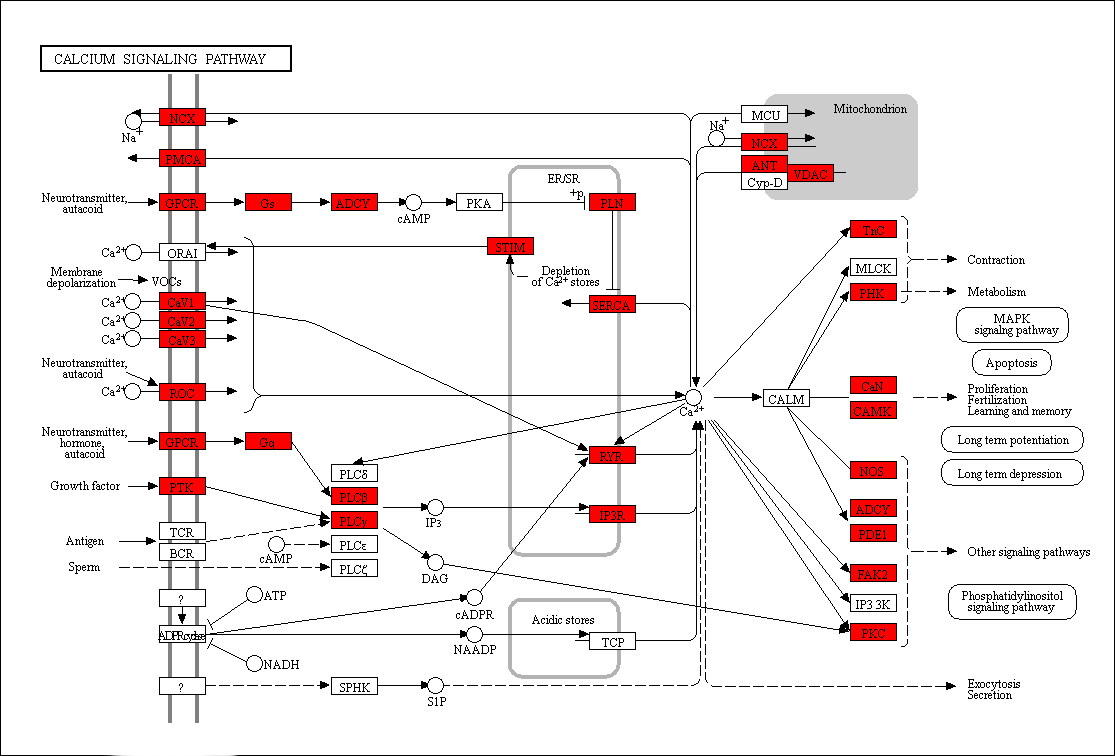 Supplementary Figure S2. TNF SIGNALING PATHWAY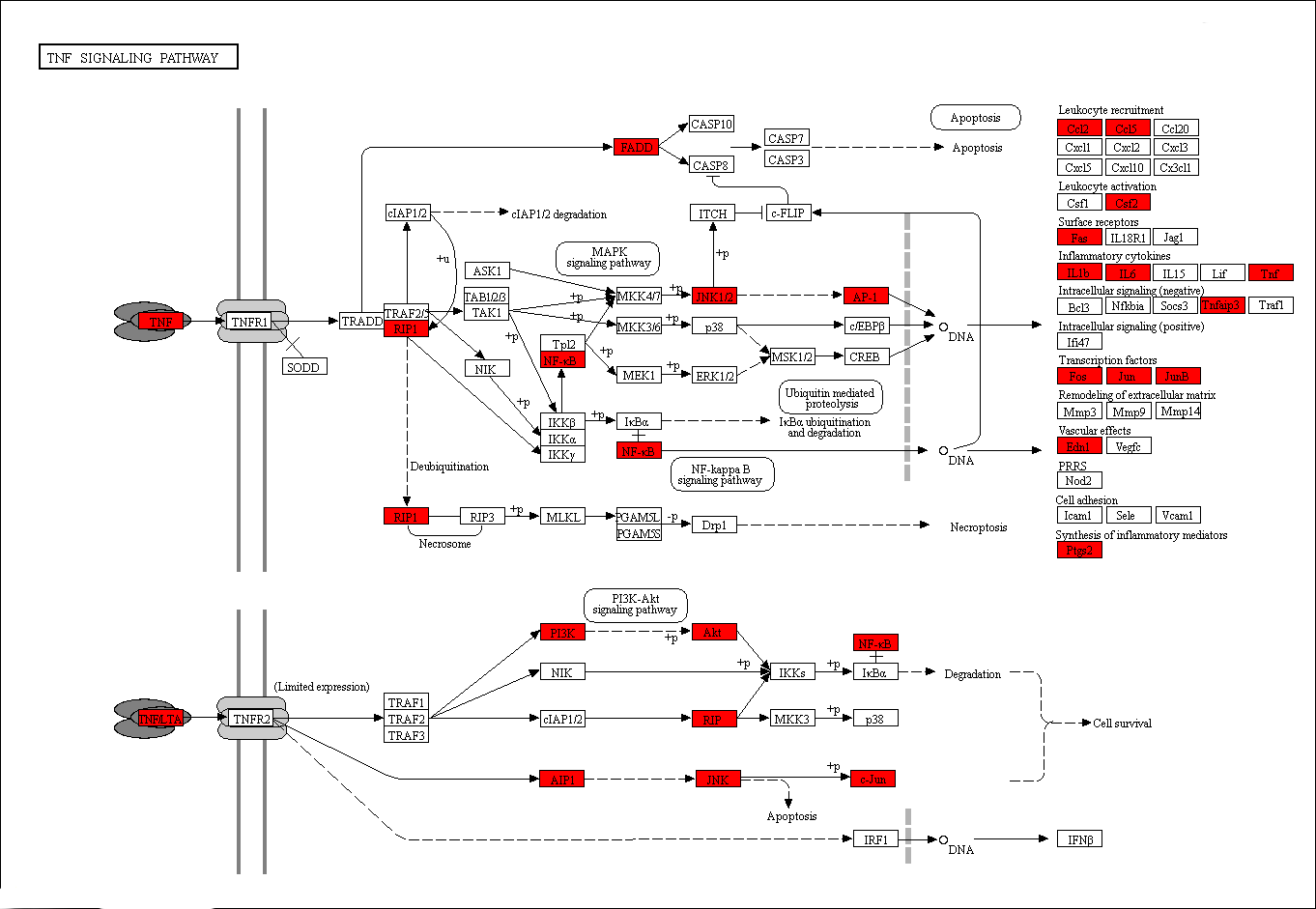 Supplementary Figure S3. cAMP SIGNALING PATHWAY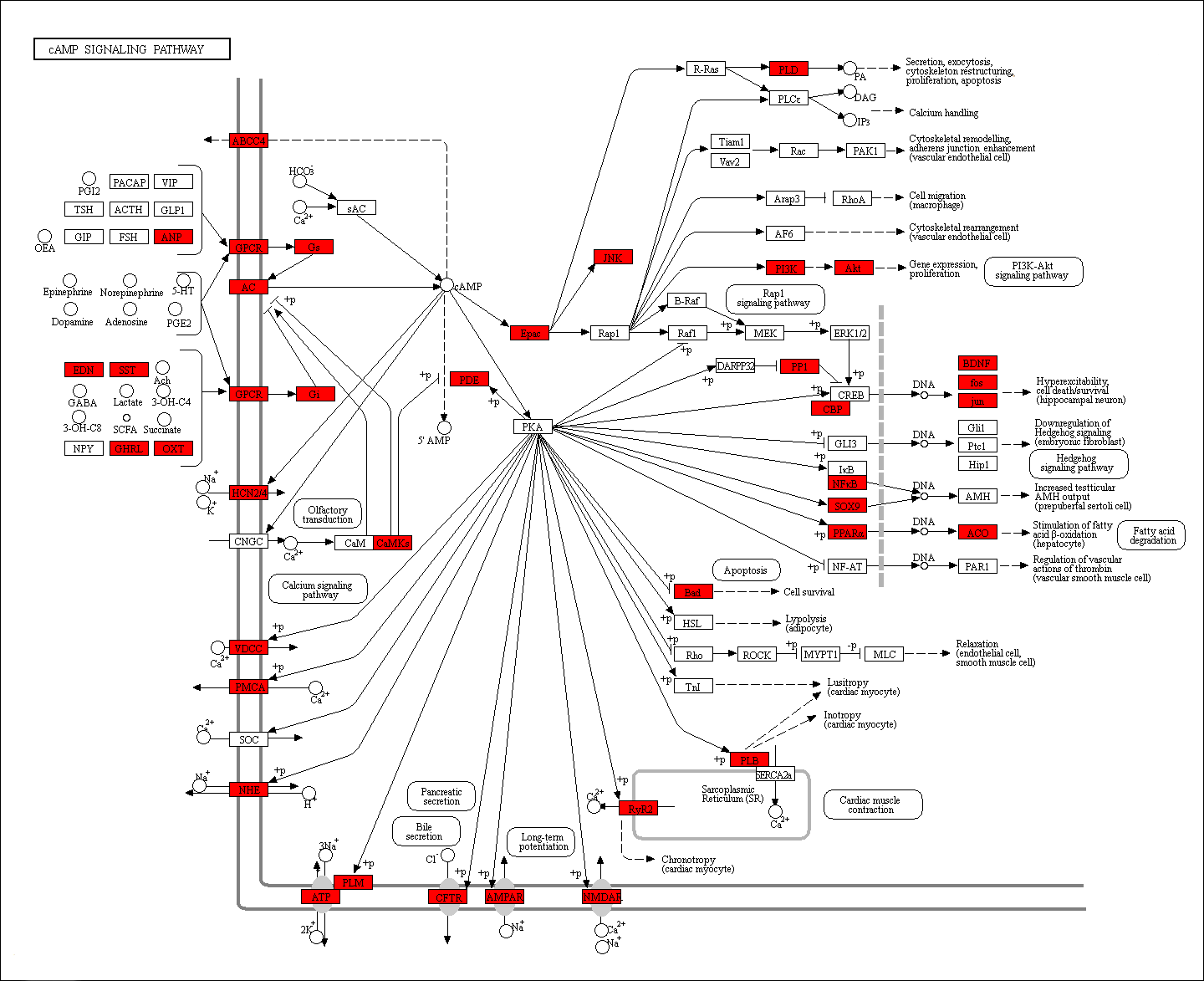 Supplementary Figure S4. PI3K-AKT SIGNALING PATHWAY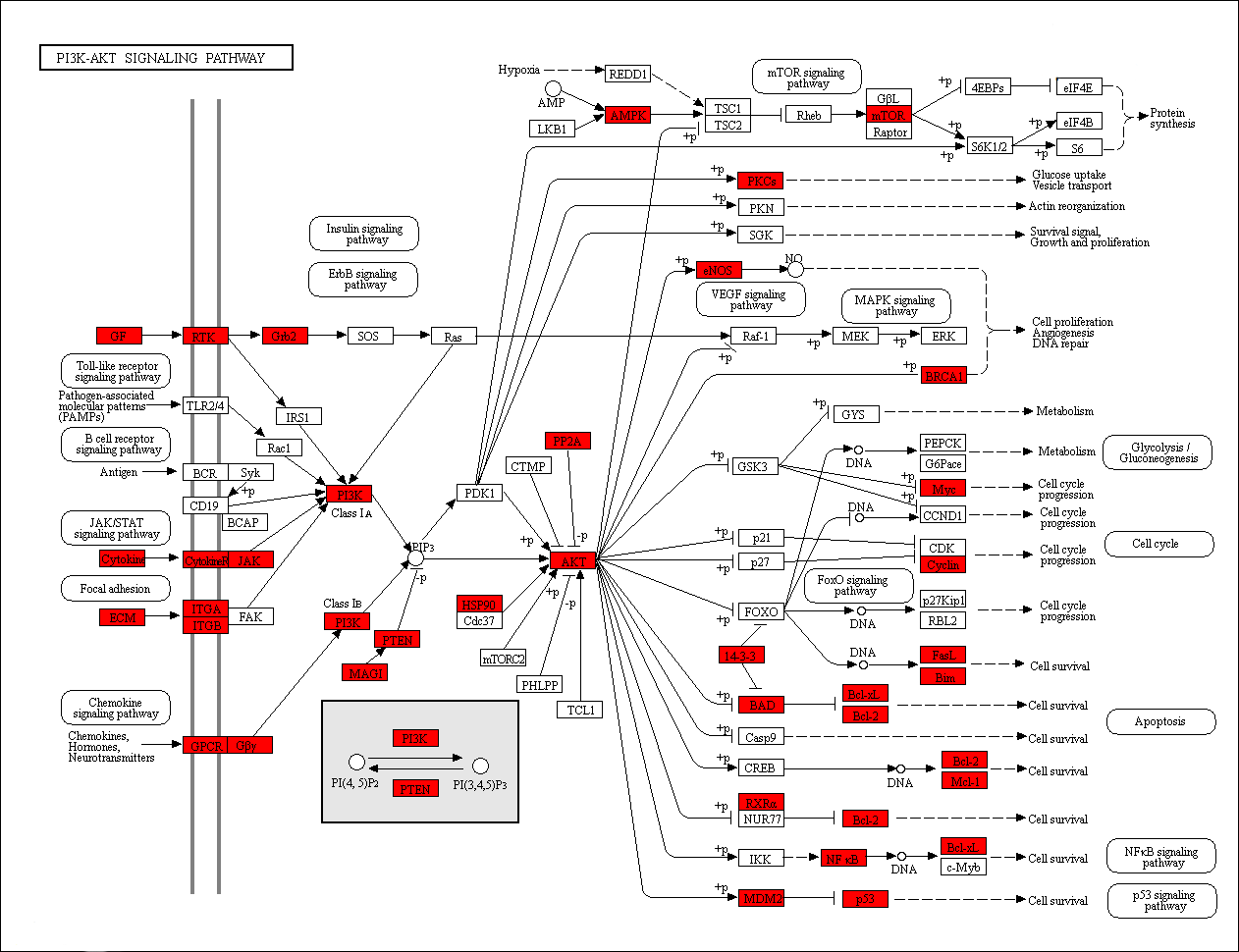 Supplementary Figure S5. Th17 SIGNALING PATHWAY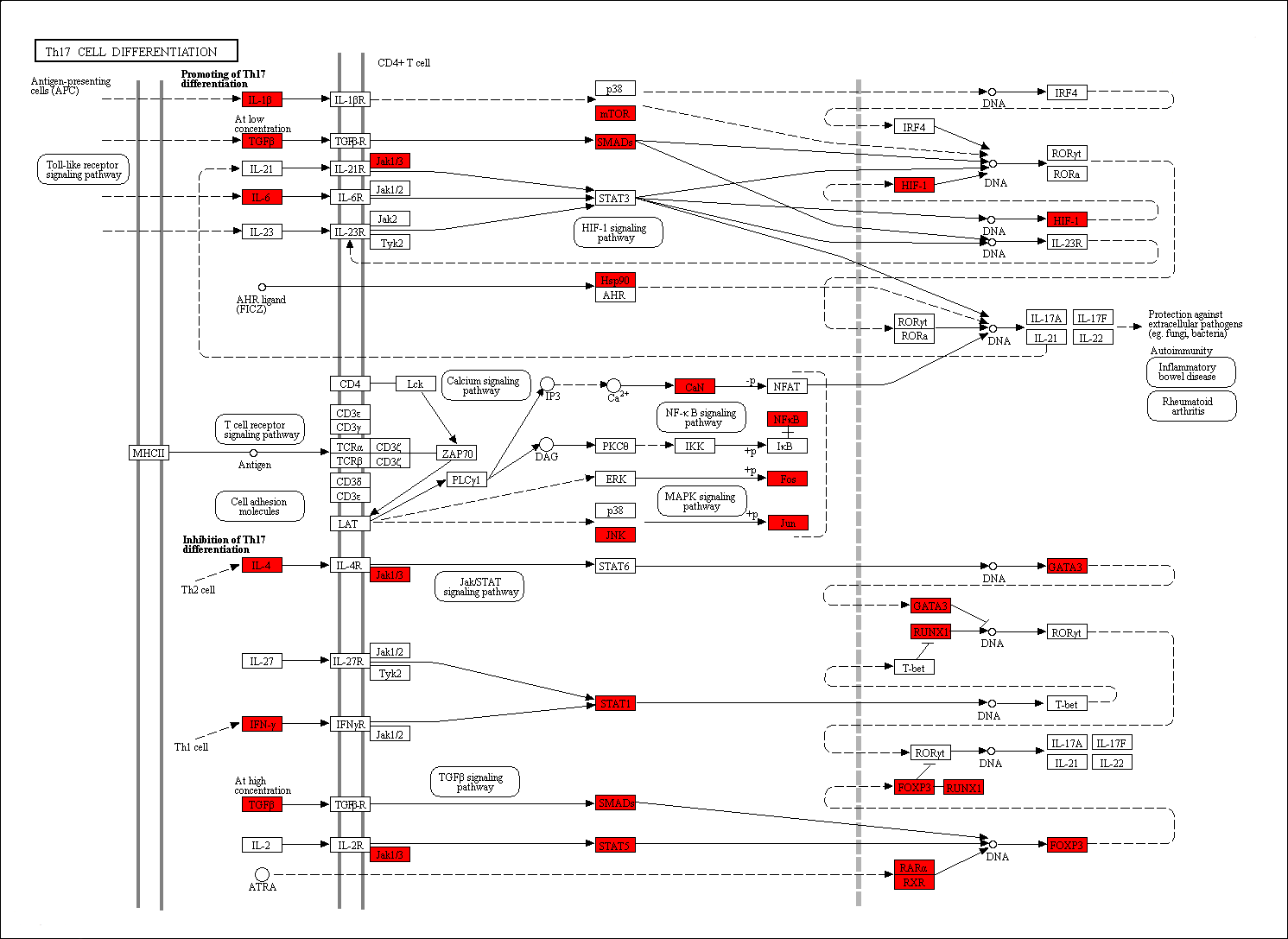 Supplementary Figure S6. IL-17 SIGNALING PATHWAY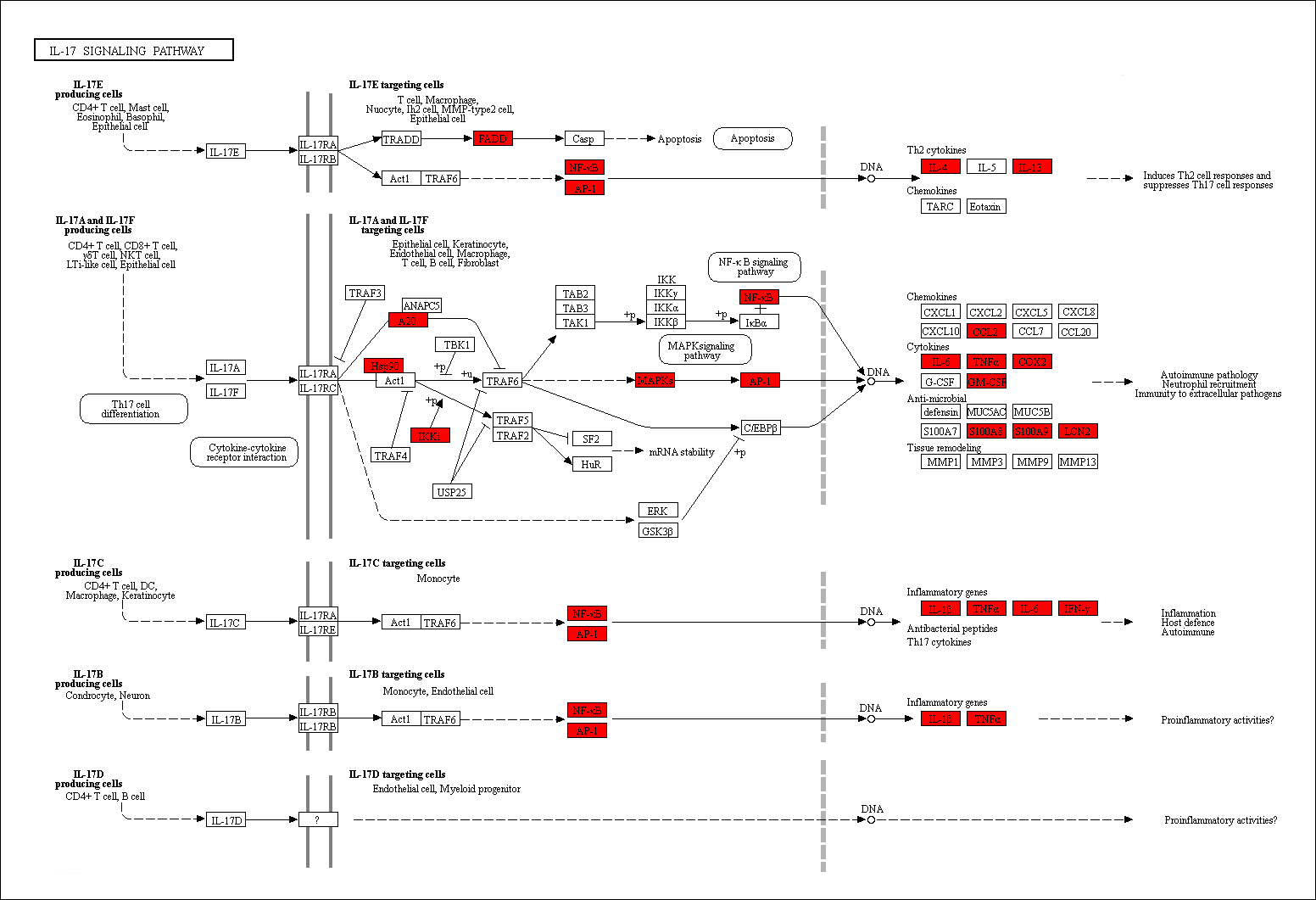 Gene nameGene nameGene nameGene nameGene nameAGTGPR18CCL5ADRA2CGRM7GNG2CXCL13AGTR2GPER1CNR1ANXA1ADCY1SUCNR1CHRM2HTR1ABDKRB2ADRA1ADRD2SSTADRA2ADRD3TACR2PF4GNAI2OXER1CX3CR1TAC1NPY2ROPRK1RXFP4CNR2ADRA1DHTR1BC5ADRA2BCHRM4GNA15TAS1R3HTR1DTAS1R1DRD4CXCR4ADCY3OPRM1HCAR2GABBR1PTGER3ADORA1HCAR3TAS1R2